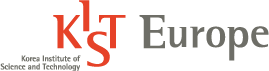 Recruitment – Senior Researcher (Regular Staff)KIST Europe Forschungsgesellschaft mbH (www.kist-europe.de) is established in 1996 and located in Saarbrücken, Germany, as an overseas branch of the KIST in Seoul, Korea.We would like to recruit creative and enthusiastic talents for development of deep learning model in bio-chemical informatics.Open position: Researcher holding Ph.D degreeEligibility (General)- Holders of Ph.D degreeComputer Science / Statistics: research experiences in bioengineering fields are preferredBio/Chemical Engineering: research experiences in deep learning are preferred* For both  of  (1)  and  (2),  profound  knowledge  in  deep  learning  libraries  is  required,  and  the publication in the international conference (machine learning/artificial intelligence) is preferred.- Korean and English fluent / no disqualification of working in GermanyConditions and types of employmentWages: KIST Europe Wage table (German TV-L standard), basic welfare includedContract period: Regular staff (permanent)Documents (in English, PDF)Curriculum VitaeProofs of research achievement1 copy of college or university transcript/career certificate (scanned original as pdf file)Application Period and ContactsSubmission Deadline: ~ April 30, 2021, 23:59 (local time in Germany)How to apply: Online application (info@kist-europe.de)* Only major/task related inquiries will be answered. If you have any other questions, please ask us at the interview.ResearchAreaPositionMajorTasksDeep Learning(Bio/Chem- Informatics)Senior Researcher(Ph.D)Computer Science/ Statistics (or other related majors)Bio / Chemical Engineering (or otherrelated majors)Big data analysis in bio-medical domainGenerative models(image/drug discovery)Software-based bioinformatics (Molecular docking, read-across,in silico models)